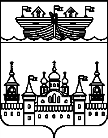 АДМИНИСТРАЦИЯ Р.П. ВОСКРЕСЕНСКОЕВОСКРЕСЕНСКОГО МУНИЦИПАЛЬНОГО РАЙОНАНИЖЕГОРОДСКОЙ ОБЛАСТИПОСТАНОВЛЕНИЕ20 августа 2018 года 	№ 59Об утверждении Порядка аккумулирования и расходования средств заинтересованных лиц, направляемых на выполнение минимального и дополнительного перечней работ по благоустройству дворовых территорий р.п.Воскресенское Воскресенского района Нижегородской областиРуководствуясь Федеральным законом от 6 октября 2003 года «Об общих принципах организации местного самоуправления в Российской Федерации», в соответствии с Правилами предоставления и распределения субсидий из федерального бюджета бюджетам субъектов Российской Федерации на поддержку государственных программ субъектов Российской Федерации и муниципальных программ формирования современной городской среды, утвержденными постановлением Правительства Российской Федерации , Методическими рекомендациями по подготовке государственных программ субъектов Российской Федерации и муниципальных программ формирования современной городской среды в рамках реализации приоритетного проекта «Формирование комфортной городской среды» на 2017 год, утвержденными приказом Министерства строительства и жилищно-коммунального хозяйства Российской Федерации, Уставом р.п.Воскресенское администрация р.п.Воскресенское постановляет:1. Утвердить Порядок аккумулирования и расходования средств заинтересованных лиц, направляемых на выполнение минимального и дополнительного перечней работ по благоустройству дворовых территорий р.п.Воскресенское (Приложение).2. Постановление опубликовать на официальном сайте администрации Воскресенского района в информационно-телекоммуникационной сети «Интернет»3. Контроль за исполнением постановления оставляю за собой.Глава администрации						А.В.ГурылевПриложениеК постановлению администрации р.п.Воскресенское от 20.08.2018 г.№ 59Порядок аккумулирования и расходования средств заинтересованных лиц, направляемых на выполнение минимального и дополнительного перечней работ по благоустройству дворовых территорий р.п.Воскресенское Воскресенского района Нижегородской области1.Общие положения.1.1.Настоящий Порядок аккумулирования и расходования средств заинтересованных лиц, направляемых на выполнение минимального и дополнительного перечней работ по благоустройству дворовых территорий р.п.Воскресенское регламентирует процедуру аккумулирования и расходования средств заинтересованных лиц, направляемых на выполнение минимального и дополнительного перечней работ по благоустройству дворовых территорий р.п.Воскресенское, механизм контроля за их расходованием, а также устанавливает порядок и формытрудового и (или) финансового участия граждан в выполнении указанных работ.1.2. Для целей Настоящего Порядка под заинтересованными лицами понимаются собственники помещений в многоквартирных домах, собственники иных зданий и сооружений, расположенных в границах дворовой территории, подлежащей благоустройству.1.3.Мероприятия по благоустройству дворовых территорий р.п.Воскресенское, финансируемые за счет бюджетных средств, осуществляются по минимальному и дополнительному перечню видов работ по благоустройству дворовых территорий. Минимальный перечень включает в себя ремонт дворовых проездов, обеспечение освещения дворовых территорий, установку скамеек, установку урн для мусора.В рамках дополнительного перечня видов работ осуществляется оборудование автомобильных парковок, озеленение территории, установка детского игрового оборудования, физкультурно-оздоровительных устройств, сооружений, комплексов, организация детских игровых площадок, площадок для занятий спортом, площадок для отдыха взрослых, площадок хозяйственного назначения и иные виды работ.1.4.  Решение о финансовом и (или) трудовом участии заинтересованных лиц в реализации мероприятий по благоустройству дворовых территорий по минимальному и дополнительному перечню работ по благоустройству дворовых территорий принимается на общем собрании собственников помещений многоквартирного дома, которое проводится в соответствии с требованиями статей 44 - 48 Жилищного кодекса Российской Федерации, с Приказом Минстроя России /пр «Об утверждении Требований к оформлению протоколов общих собраний собственников помещений в многоквартирных домах».2.  Порядок и формы трудового и (или) финансового участия заинтересованных лиц2.1.  Под формой трудового участия понимается неоплачиваемая трудовая деятельность заинтересованных лиц, имеющая социально полезную направленность, не требующая специальной квалификации и организуемая для выполнения минимального и дополнительного перечней работ по благоустройству дворовых территорий.2.2.Организация трудового участия осуществляется заинтересованными лицами в соответствии с решением общего собрания собственников помещений в многоквартирном доме, дворовая территория которого подлежит благоустройству, оформленного соответствующим протоколом общего собрания собственников помещений в многоквартирном доме.Трудовое участие граждан может быть выражено в форме следующих мероприятий:- подготовки объекта (даворовой территории) к началу работ (земляные работы, снятие старого оборудования, уборка мусора) и другими работами (покраска оборудования, охрана объекта);- предоставления строительных материалов, техники, оборудования, инструмента и т. д.;- обеспечения благоприятных условий для деятельности подрядной организации, выполняющей работы на объекте, и ее работников.2.3. Документом, подтверждающим трудовое участие, является отчет представителя заинтересованных лиц, который уполномочен действовать от имени собственников помещений в многоквартирном доме, о выполнении работ, содержащий информацию о форме трудового участия граждан, с приложением к такому отчету фотоматериалов.2.4.Под формой финансового участия понимается привлечение денежных средств заинтересованных лиц для финансирования части затрат по выполнению минимального или дополнительного перечней работ по благоустройству дворовых территорий.При выполнении работ по благоустройству дворовой территории заинтересованные лица вправе обеспечить финансовое участие в размере не менее 0,1% от общей стоимости мероприятий по благоустройству дворовой территории. Стоимость мероприятий определяется на основании дизайн - проекта.2.5.Организация финансового участия осуществляется заинтересованными лицами в соответствии с решением общего собрания собственников помещений в многоквартирном доме, дворовая территория которого подлежит благоустройству, оформленного соответствующим протоколом общего собрания собственников помещений в многоквартирном доме.2.6. В качестве документов, подтверждающих финансовое участие, заинтересованными лицами могут быть представлены: копии платежных поручений о перечислении средств или внесении средств на счет, копии ведомостей сбора средств с физических лиц, которые впоследствии также вносятся на счет, иные расчетно-платежные документы.3.Порядок аккумулирования и расходования средств.3.1.На территории р.п.Воскресенское уполномоченным учреждением по аккумулированию и расходованию средств заинтересованных лиц, направляемых на выполнение минимального и дополнительного перечней работ по благоустройству дворовых территорий, является администрация р.п.Воскресенское( далее –администрация).3.2.Администрация  заключает соглашение с заинтересованными лицами, принявшими решение о благоустройстве дворовой территории, в котором определяется территория благоустройства, реквизиты для перечисления средств заинтересованными лицами, реквизиты счета, на котором подлежат возврату денежные средства в случаях, определенных соглашением, права, обязанности и ответственность сторон соглашения, условия и порядок контроля заинтересованными лицами за операциями с указанными средствами, иные условия.3.3.Перечисление денежных средств заинтересованными лицами осуществляется в течение десяти дней с момента подписания соглашения, на лицевой счет администрации, предназначенный для учета операций со средствами, поступающими от оказания платных услуг (работ) и иных доходов, открытый в финансовом органе.3.4.Администрация обеспечивает учет поступающих от заинтересованных лиц денежных средств в разрезе многоквартирных домов, дворовые территории которых подлежат благоустройству.3.5.Администрация ежемесячно:- обеспечивает опубликование данных о поступивших от заинтересованных лиц денежных средствах в разрезе многоквартирных домов, дворовые территории которых подлежат благоустройству, на официальном сайте администрации Воскресенского района в информационно-телекоммуникационной сети «Интернет»;- направляет данные о поступивших от заинтересованных лиц денежных средствах в разрезе многоквартирных домов, дворовые территории которых подлежат благоустройству, в адрес уполномоченной общественной комиссии.3.6.Расходование  аккумулированных денежных средств заинтересованных лиц осуществляется администрацией на -оплату минимального перечня работ по благоустройству дворовых территорий, включенных в дизайн-проект благоустройства дворовой территории;- оплату дополнительного перечня работ по благоустройству дворовых территорий, включенных в дизайн-проект благоустройства дворовой территории.Расходование аккумулированных денежных средств заинтересованных лиц осуществляется в соответствии с условиями заключенных соглашений с заинтересованными лицами, дизайн - проектами и сметными расчетами на выполнение работ в разрезе многоквартирных домов, дворовые территории которых подлежат благоустройству.Отчет о расходовании аккумулированных денежных средств заинтересованных лиц администрация ежемесячно до 10 числа месяца, следующего за отчетным, направляет в администрацию Воскресенского района.4.  Контроль за соблюдением условий Порядка4.1.Контроль за расходованием аккумулированных денежных средств заинтересованных лиц осуществляется собственниками помещений многоквартирного дома и уполномоченной общественной комиссией в соответствии с действующим законодательством.4.2.Администрация р.п.Воскресенское обеспечивает возврат аккумулированных денежных средств заинтересованным лицам в срок до 31 декабря текущего года при условии:- экономии денежных средств, по итогам проведения конкурсных процедур;- неисполнения работ по благоустройству дворовой территории многоквартирного дома по вине подрядной организации;не предоставления заинтересованными лицами доступа к проведению благоустройства на дворовой территории;- возникновения обстоятельств непреодолимой силы;- возникновения иных случаев, предусмотренных действующим законодательством.4.3.Контроль за целевым расходованием аккумулированных денежных средств заинтересованных лиц осуществляет администрация р.п.Воскресенское, Финансовое управление администрации Воскресенского района в соответствии с бюджетным законодательством.